PREFEITURA MUNICIPAL DE CARATINGA/MG - Extrato de Resultado – Pregão Presencial 082/2018. Objeto: Contratação de empresa para a prestação de serviços de manutenção em molas, em veículos pesados e leves, atendendo à frota Municipal. Vencedor com menor preço por item: FAROL PEÇAS E SERVIÇOS LTDA – ME: Itens 01 e 02.  Valor global final: R$ 119.000,00 (cento e dezenove mil reais). Caratinga/MG, 19 de setembro de 2018. Bruno César Veríssimo Gomes – Pregoeiro. 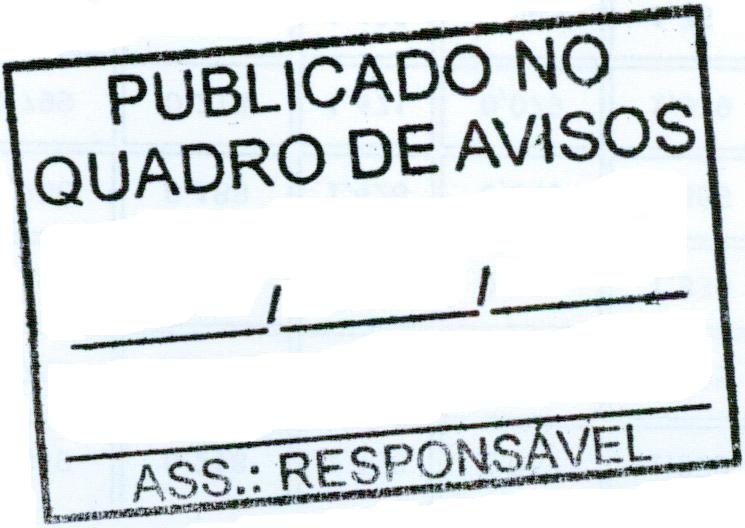 